Formulário de Matrícula - Aluno IngressanteDados para o CadastroNome completo: ________________________________________________________________________________Filiação - Mãe: _________________________________________________________________________________Filiação - Pai: _________________________________________________________________________________Data de nascimento: ____/_____/_______ Local de Nascimento: _______________________________-_________RG: ______________________ Data de expedição: _____/_____/________ Órgão expedidor: __________________Órgão Expedidor:_________________ CPF: ________________________e-mail: ___________________________________________________ Telefone: _____________________________Endereço completo: ______________________________________________________________________________________________________________________________________________________________________________Solicitação Eu, _______________________________________________________, solicito à CPG que homologue minha matrícula para o _______ semestre letivo do ano de 20______, nas disciplinas relacionadas abaixo.Orientador: _____________________________________________________________________Coorientador: ___________________________________________________________________Documentos necessários:Obs: Favor escanear os documentos e enviá-los junto com a solicitação de matrícula para o e-mail do programa de pós-graduação, com cópia para o coordenador.Goiânia, ______ de ___________________ de 20_______._____________________________           ___________________________________ 	Assinatura do Aluno 	            	           Assinatura Orientador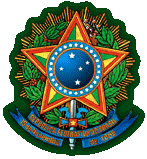 SERVIÇO PÚBLICO FEDERALUNIVERSIDADE FEDERAL DE GOIÁSINSTITUTO DE CIÊNCIAS BIOLÓGICASSECRETARIA DE PÓS-GRADUAÇÃOPPG ECOLOGIA E EVOLUÇÃO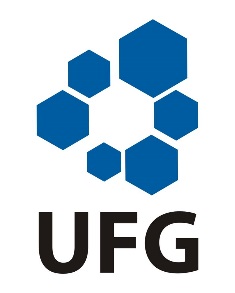 01._____________________________________________________________________________01._____________________________________________________________________________02.03.04.05.06.07.